ccc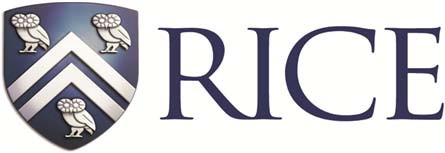 Fondren LibraryData @ Rice Workshop SeriesIntroduction to SPSSOverview: The software name originally stood for Statistical Package for the Social Sciences (SPSS)Interface Data View                                                                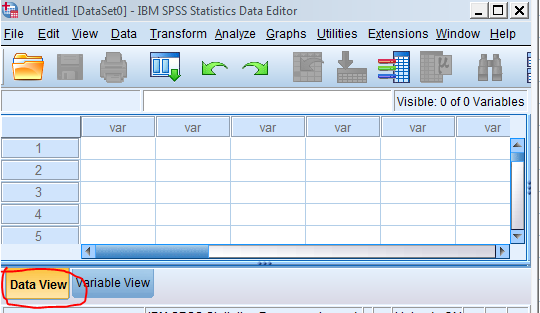 Variable View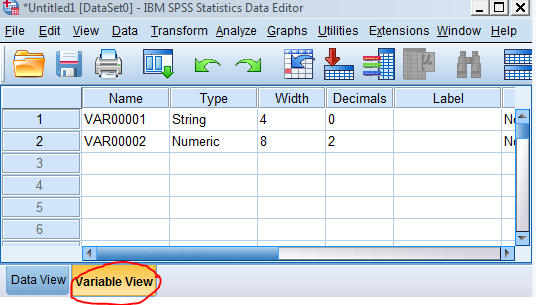 Data entry and change variable properties(name, type, lable, values, measures)Useful options under the MenusFileNew OpenRecently used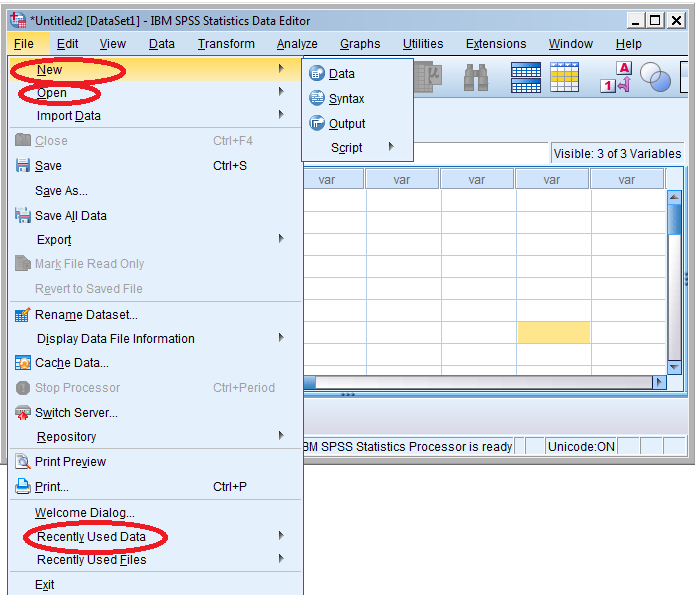 ViewValue lablesWhen it’s off, it shows the numaric values. When it’s on, it shows the text values imput in the Variable View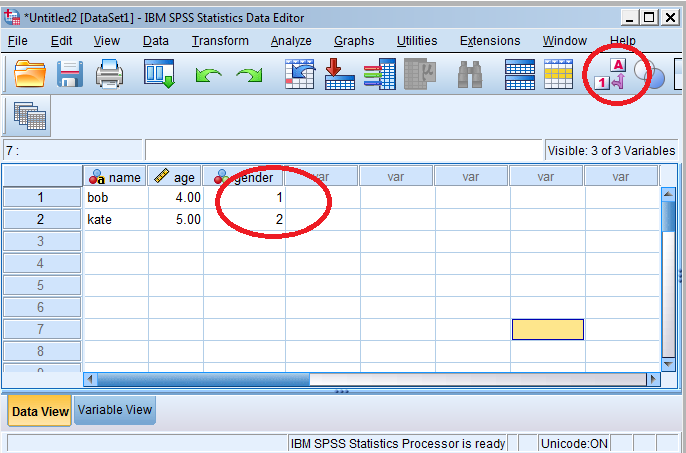 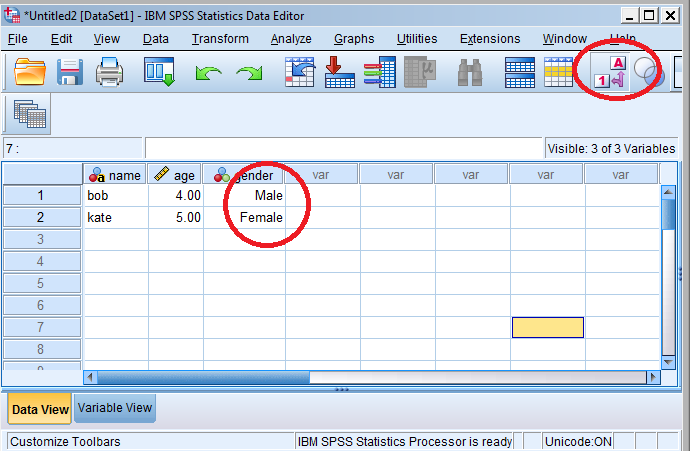 DataIdentify duplicated caseTransposeMerge filesSelect casesWeight cases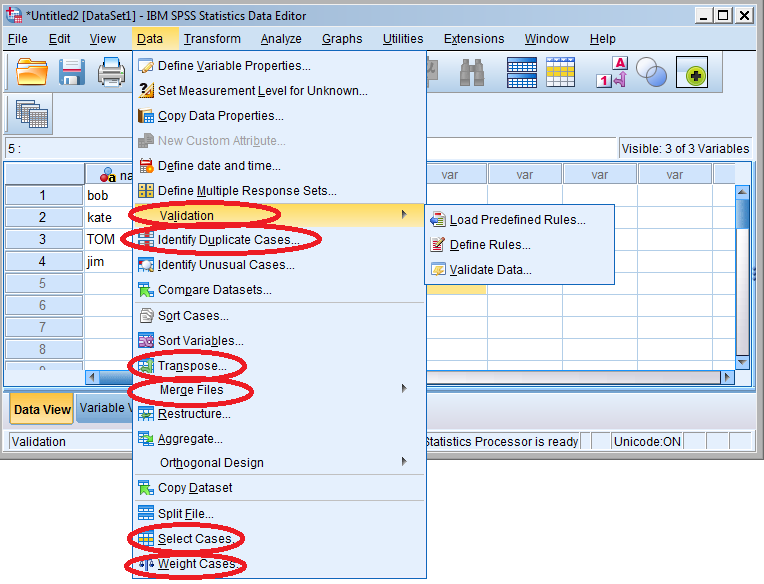 TransformationCompute variable Recode into different variable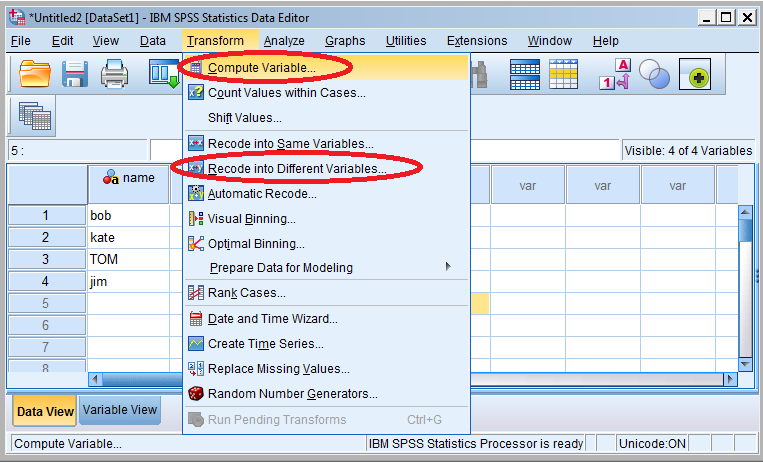 AnalyzeReport-OLAP CubesDescriptive StatisticsCompare MeansCorrelateRegression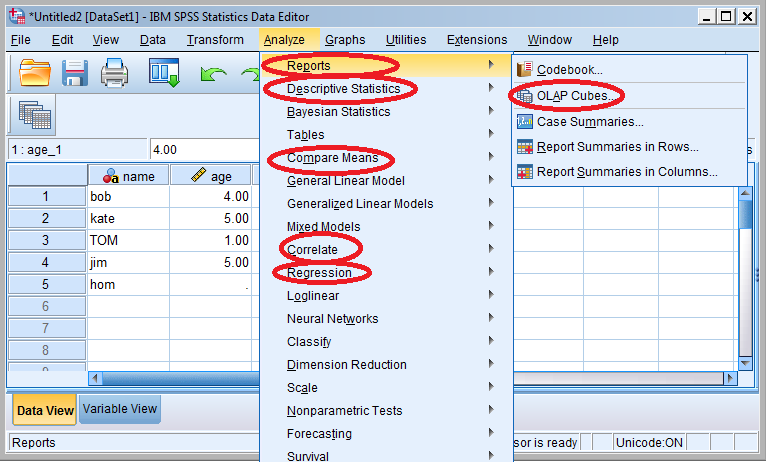 GraphsChart BuilderGraphboard Template Chooser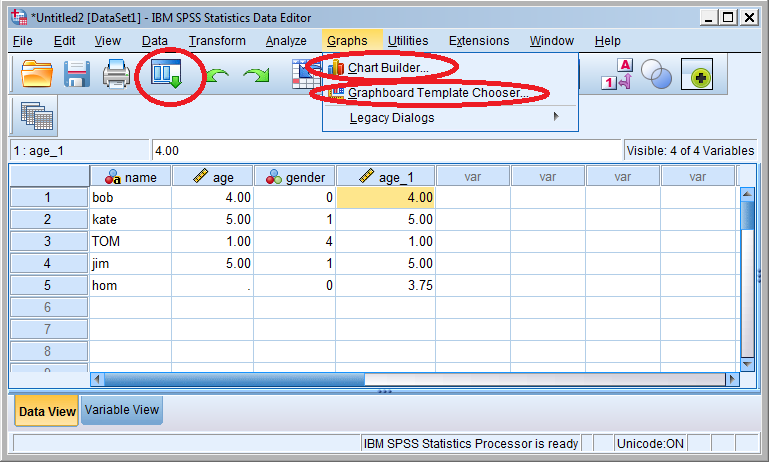 Recently used and Customize Scrips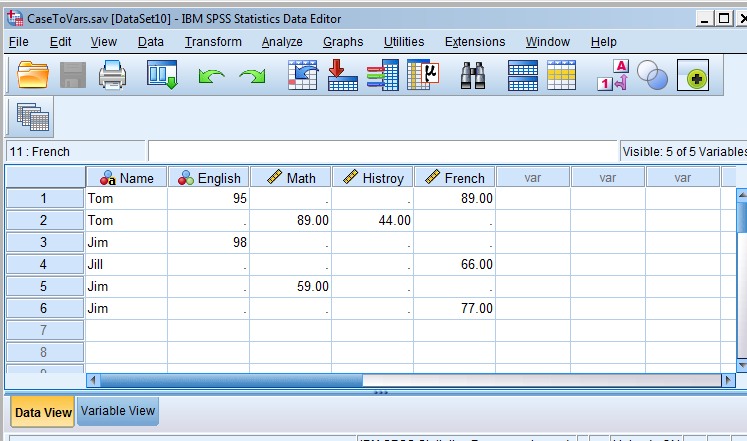 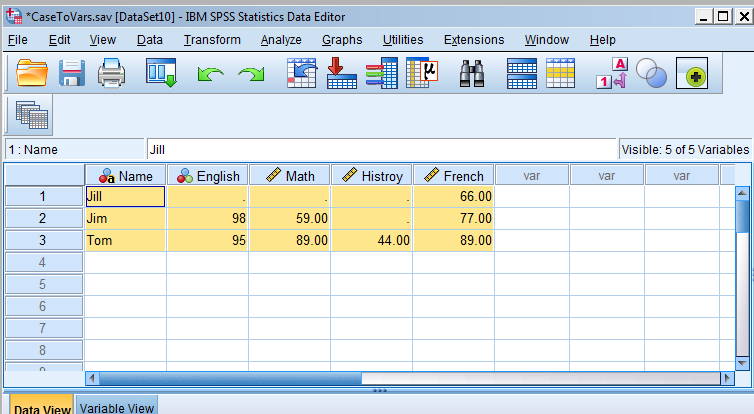 TermsData typeStringNumericLevel of measures Norminal (No ranking, "Race", "Gender")Ordinal (Scale, "Strongly Disagree","Strongly Agree")Scale ("Age", "Height", "Income")Cross TablulationCross-tabluations are frequency distributitons for two variables together. It gives you a basic picture of how two variables inter-relate.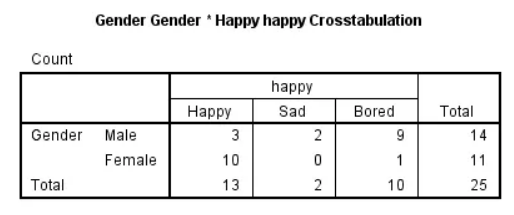 Chi square is used to test the relationship between two norminal or ordinal variables. (If p-value is less than 0.05)Correlation measures the strength and direction (-1,1) of association between two quantitative variables. 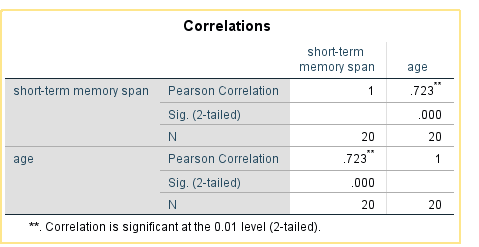 Regression predicts the value one variable(dependent) base on another variable(independent, predictor)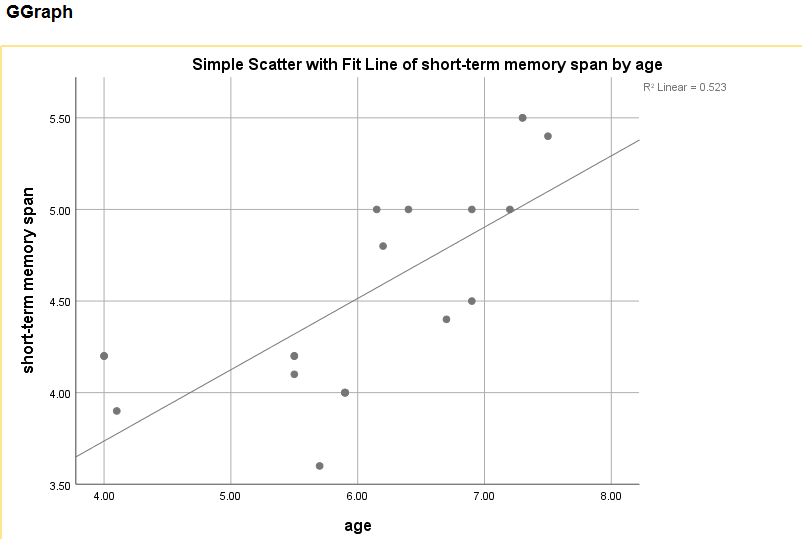 Y=2.2+0.39XExerciseFind out how many girls vs boys in our datasetMake a pie chart for gender distributionWhat’s the average age of the children?Recode “Age” into “Age1”(below  or equal 6 code as 1, above code as 2)Recode “Read Ability” into “ReadAbility1” (below or equal to 6 code as 1, above code as 2)Crosstab between “Age1” and “ReadAbility1”Correlation between “Age” and “Memory Span”Linear Regression “Age” and “Memory Span”Plot “Age” and “Memory Span” with a trend lineOLAP Cubes Average Grad in 6 years for Black/White weighted by Cohort counts 